Экзаменационная работа по математике для 1 курса СПО (30 вариантов) Уважаемые ребята! Сегодня вам предстоит сдать экзамен по математике.Номер варианта совпадает с вашим номером по списку в журнале (список прилагается). Решаете, фотографируете и отправляете мне на электронную почту olgadumnova80@mail.ru Желаю успехов!!!Критерии оценки:Оценка «3» ставится за 3 верно решенных задания;Оценка «4» - за 4 верно решенных задания;Оценка «5» - за 5 верно решенных задания.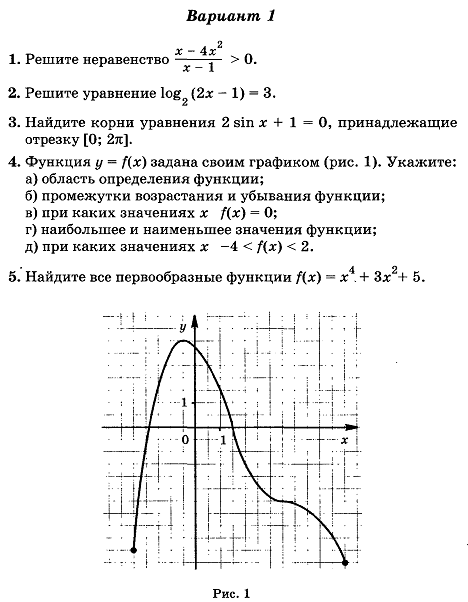 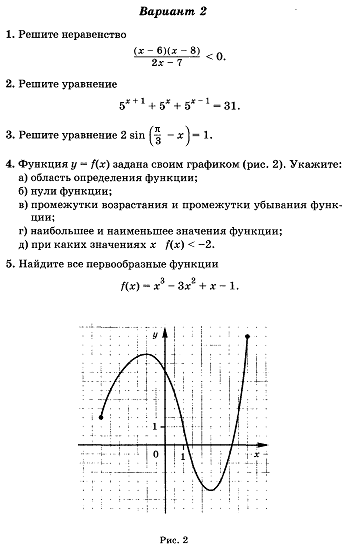 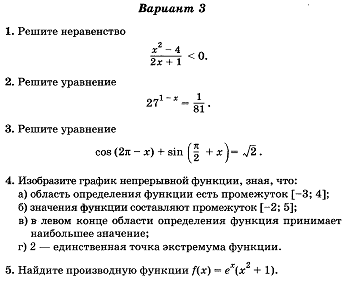 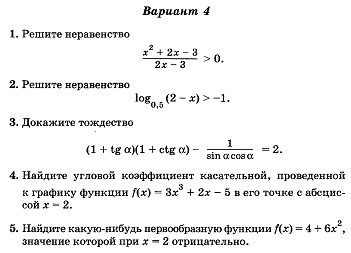 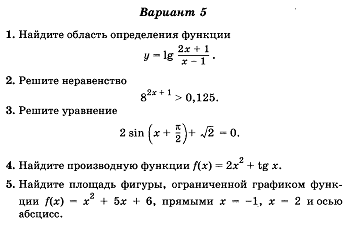 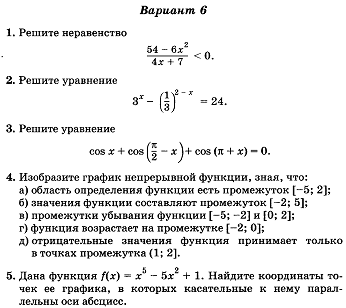 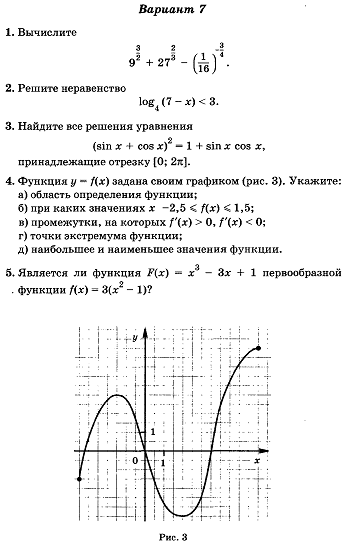 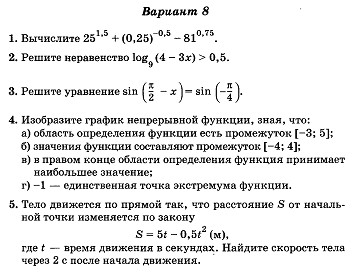 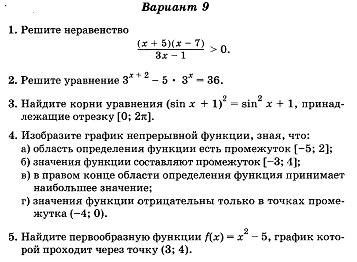 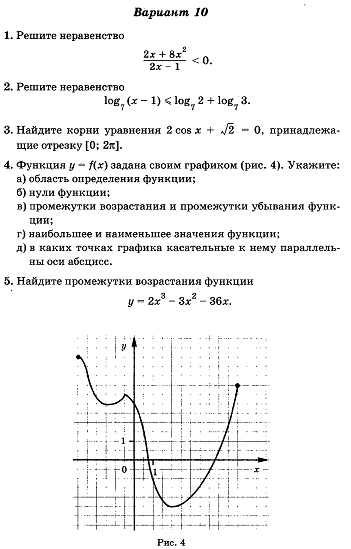 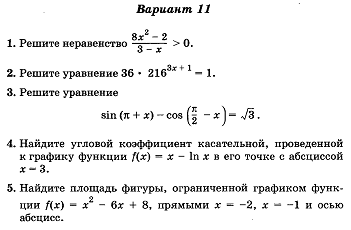 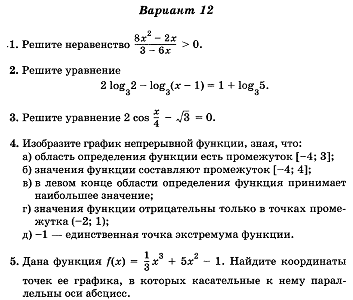 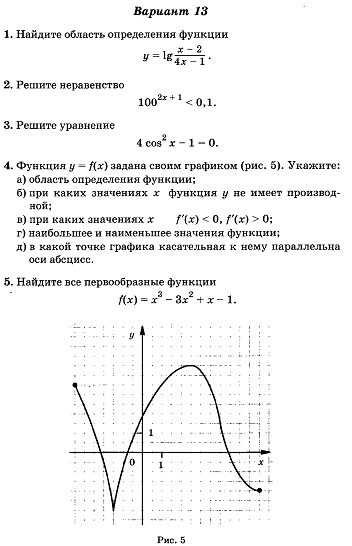 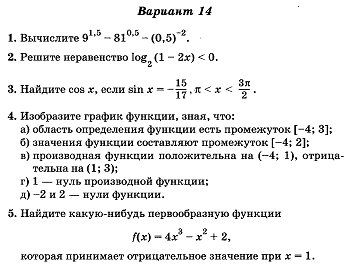 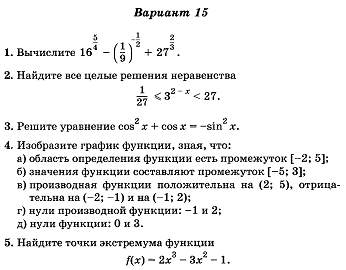 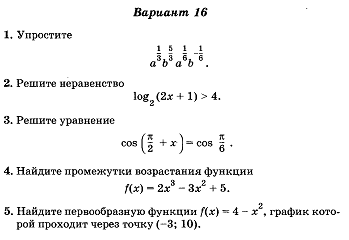 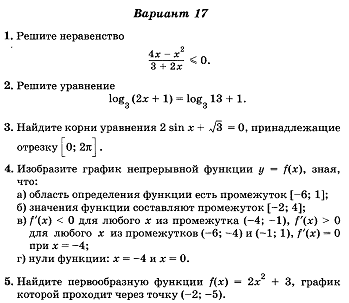 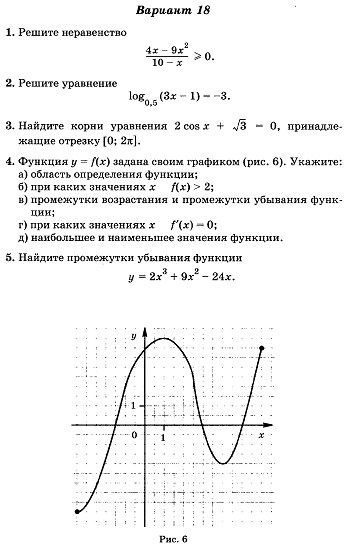 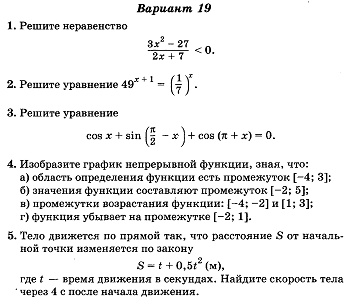 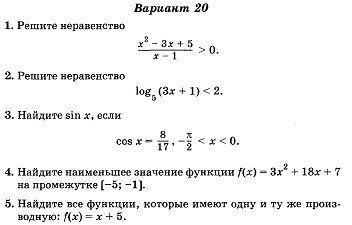 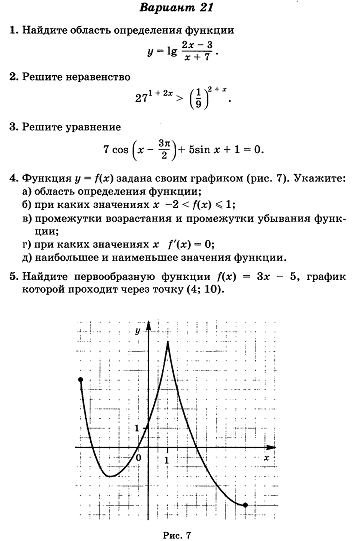 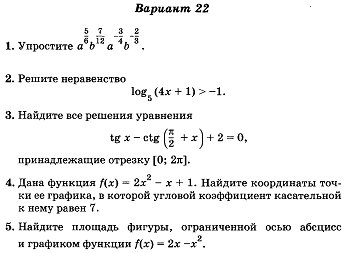 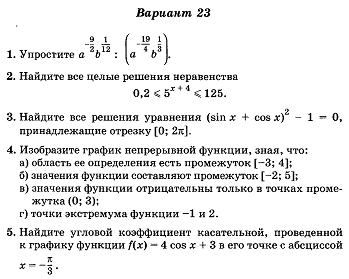 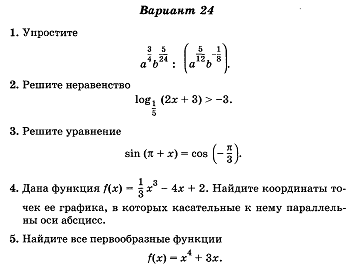 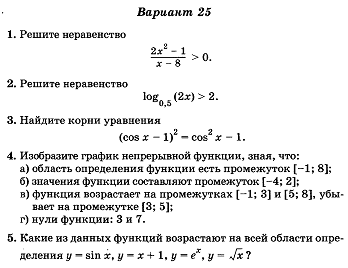 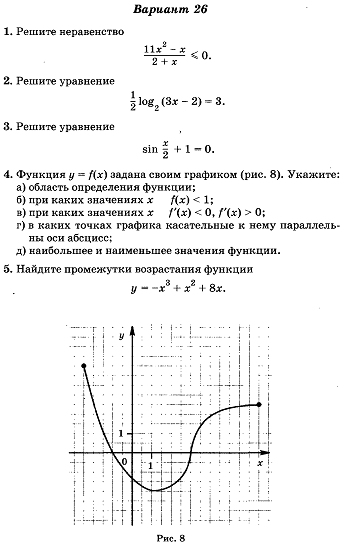 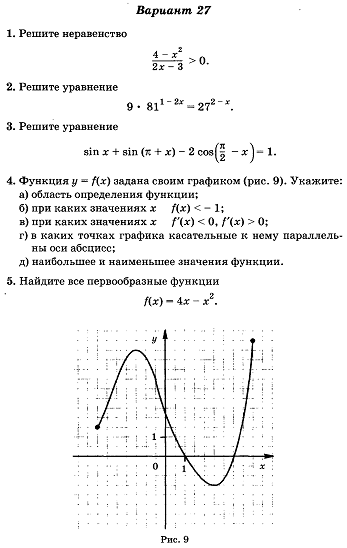 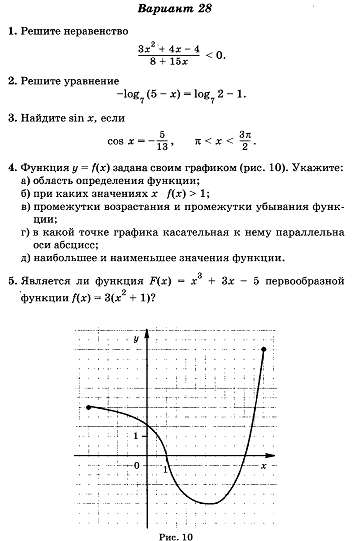 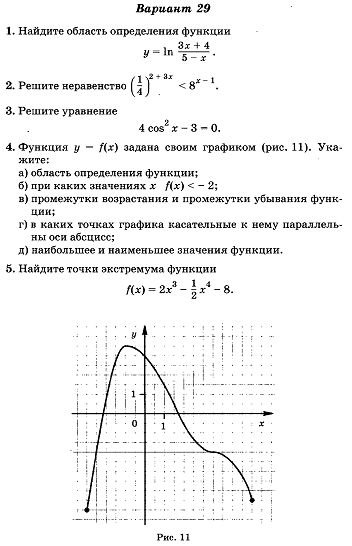 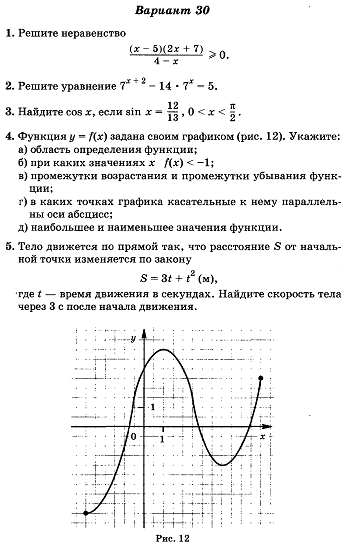 Группа ___________10-1________________________________ Группа ___________10-1________________________________ Группа ___________10-1________________________________ Группа ___________10-1________________________________ Группа ___________10-1________________________________ Группа ___________10-1________________________________ Группа ___________10-1________________________________ Группа ___________10-1________________________________ Группа ___________10-1________________________________ Группа ___________10-1________________________________ Группа ___________10-1________________________________ Группа ___________10-1________________________________ Группа ___________10-1________________________________ Группа ___________10-1________________________________ Группа ___________10-1________________________________ Группа ___________10-1________________________________ Группа ___________10-1________________________________ Группа ___________10-1________________________________ Группа ___________10-1________________________________ Группа ___________10-1________________________________ №Ф.И.          ЧислоФ.И.          Число1Абдулин РоманАбдулин Роман2Абдулин СтепанАбдулин Степан3Агаева АнгелинаАгаева Ангелина4Баннова АнастасияБаннова Анастасия5Бивзюк ЕленаБивзюк Елена6Будаева ВалерияБудаева Валерия7Васильева ВикторияВасильева Виктория8Васильев ВладимирВасильев Владимир9Григорьева КаринаГригорьева Карина10Грудинин ДаниилГрудинин Даниил11Доржиева ВикторияДоржиева Виктория12Игнатьев МаксимИгнатьев Максим13Короткова ЮлияКороткова Юлия14Карева АнастасияКарева Анастасия15Личман АндрейЛичман Андрей16Лупикова ВероникаЛупикова Вероника17Новикова КаринаНовикова Карина18Овчинникова ЕлизаветаОвчинникова Елизавета19Покацкая ЕкатеринаПокацкая Екатерина20Прудников НиколайПрудников Николай21Стрижов ДаниилСтрижов Даниил22Чирков ДенисЧирков Денис23Шепелина АннаШепелина Анна24Щелокова АнастасияЩелокова Анастасия25Эрдынеев ДанзанЭрдынеев Данзан26Якимова АнастасияЯкимова Анастасия